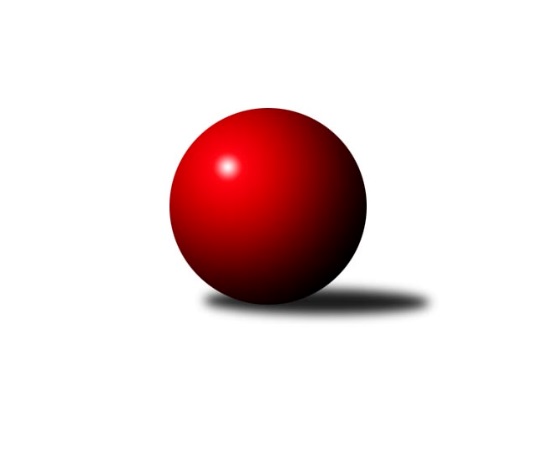 Č.17Ročník 2023/2024	17.5.2024 Krajský přebor MS 2023/2024Statistika 17. kolaTabulka družstev:		družstvo	záp	výh	rem	proh	skore	sety	průměr	body	plné	dorážka	chyby	1.	Opava ˝B˝	17	13	1	3	94.5 : 41.5 	(122.5 : 81.5)	2603	27	1802	801	38.8	2.	Unie Hlubina ˝B˝	17	11	3	3	86.0 : 50.0 	(122.0 : 82.0)	2600	25	1783	817	40.5	3.	TJ VOKD Poruba ˝A˝	17	10	0	7	81.0 : 55.0 	(122.0 : 82.0)	2554	20	1774	781	48.1	4.	Odry C	17	10	0	7	76.0 : 60.0 	(107.5 : 96.5)	2498	20	1762	736	49.1	.	o udržení					 	()						5.	Kuželky Horní Benešov	16	7	2	7	63.5 : 64.5 	(95.0 : 97.0)	2487	16	1758	729	53.4	6.	Sokol Bohumín ˝C˝	16	4	1	11	49.0 : 79.0 	(79.5 : 112.5)	2406	9	1704	702	58.1	7.	TJ Nový Jičín ˝A˝	16	4	0	12	40.0 : 88.0 	(73.0 : 119.0)	2418	8	1714	704	60.4	8.	Opava ˝C˝	16	3	1	12	38.0 : 90.0 	(70.5 : 121.5)	2375	7	1699	676	65.4Tabulka doma:		družstvo	záp	výh	rem	proh	skore	sety	průměr	body	maximum	minimum	1.	TJ VOKD Poruba ˝A˝	8	7	0	1	49.0 : 15.0 	(68.5 : 27.5)	2479	14	2566	2336	2.	Opava ˝B˝	9	7	0	2	50.5 : 21.5 	(67.0 : 41.0)	2624	14	2759	2501	3.	Unie Hlubina ˝B˝	8	5	2	1	40.0 : 24.0 	(54.5 : 41.5)	2684	12	2794	2605	4.	Odry C	9	5	0	4	43.0 : 29.0 	(61.0 : 47.0)	2701	10	2783	2583	.	o udržení					 	()					5.	Kuželky Horní Benešov	9	5	1	3	42.0 : 30.0 	(59.0 : 49.0)	2608	11	2685	2529	6.	Sokol Bohumín ˝C˝	8	3	1	4	34.5 : 29.5 	(49.5 : 46.5)	2459	7	2532	2391	7.	TJ Nový Jičín ˝A˝	7	3	0	4	22.0 : 34.0 	(35.0 : 49.0)	2365	6	2422	2265	8.	Opava ˝C˝	8	2	0	6	23.0 : 41.0 	(39.5 : 56.5)	2445	4	2541	2363Tabulka venku:		družstvo	záp	výh	rem	proh	skore	sety	průměr	body	maximum	minimum	1.	Opava ˝B˝	8	6	1	1	44.0 : 20.0 	(55.5 : 40.5)	2598	13	2786	2478	2.	Unie Hlubina ˝B˝	9	6	1	2	46.0 : 26.0 	(67.5 : 40.5)	2586	13	2823	2385	3.	Odry C	8	5	0	3	33.0 : 31.0 	(46.5 : 49.5)	2464	10	2637	2292	4.	TJ VOKD Poruba ˝A˝	9	3	0	6	32.0 : 40.0 	(53.5 : 54.5)	2567	6	2679	2422	.	o udržení					 	()					5.	Kuželky Horní Benešov	7	2	1	4	21.5 : 34.5 	(36.0 : 48.0)	2467	5	2619	2277	6.	Opava ˝C˝	8	1	1	6	15.0 : 49.0 	(31.0 : 65.0)	2373	3	2526	2167	7.	Sokol Bohumín ˝C˝	8	1	0	7	14.5 : 49.5 	(30.0 : 66.0)	2397	2	2577	2236	8.	TJ Nový Jičín ˝A˝	9	1	0	8	18.0 : 54.0 	(38.0 : 70.0)	2427	2	2565	2196Tabulka podzimní části:		družstvo	záp	výh	rem	proh	skore	sety	průměr	body	doma	venku	1.	Unie Hlubina ˝B˝	10	7	2	1	55.0 : 25.0 	(75.5 : 44.5)	2554	16 	4 	1 	0 	3 	1 	1	2.	Opava ˝B˝	10	7	1	2	53.0 : 27.0 	(73.5 : 46.5)	2645	15 	4 	0 	1 	3 	1 	1	3.	TJ VOKD Poruba ˝A˝	10	7	0	3	55.0 : 25.0 	(76.5 : 43.5)	2569	14 	5 	0 	0 	2 	0 	3	4.	Odry C	10	6	0	4	46.5 : 33.5 	(67.5 : 52.5)	2508	12 	3 	0 	2 	3 	0 	2	.	o udržení					 	()		 	 	 	 	 	 		5.	Kuželky Horní Benešov	10	4	1	5	33.5 : 46.5 	(54.0 : 66.0)	2484	9 	2 	1 	2 	2 	0 	3	6.	Sokol Bohumín ˝C˝	10	3	0	7	29.5 : 50.5 	(47.5 : 72.5)	2384	6 	2 	0 	3 	1 	0 	4	7.	Opava ˝C˝	10	2	0	8	24.0 : 56.0 	(40.5 : 79.5)	2361	4 	2 	0 	3 	0 	0 	5	8.	TJ Nový Jičín ˝A˝	10	2	0	8	23.5 : 56.5 	(45.0 : 75.0)	2402	4 	2 	0 	3 	0 	0 	5Tabulka jarní části:		družstvo	záp	výh	rem	proh	skore	sety	průměr	body	doma	venku	1.	Opava ˝B˝	7	6	0	1	41.5 : 14.5 	(49.0 : 35.0)	2582	12 	3 	0 	1 	3 	0 	0 	2.	Unie Hlubina ˝B˝	7	4	1	2	31.0 : 25.0 	(46.5 : 37.5)	2642	9 	1 	1 	1 	3 	0 	1 	3.	Odry C	7	4	0	3	29.5 : 26.5 	(40.0 : 44.0)	2574	8 	2 	0 	2 	2 	0 	1 	4.	TJ VOKD Poruba ˝A˝	7	3	0	4	26.0 : 30.0 	(45.5 : 38.5)	2549	6 	2 	0 	1 	1 	0 	3 	.	o udržení					 	()		 	 	 	 	 	 	 	5.	Kuželky Horní Benešov	6	3	1	2	30.0 : 18.0 	(41.0 : 31.0)	2531	7 	3 	0 	1 	0 	1 	1 	6.	TJ Nový Jičín ˝A˝	6	2	0	4	16.5 : 31.5 	(28.0 : 44.0)	2462	4 	1 	0 	1 	1 	0 	3 	7.	Sokol Bohumín ˝C˝	6	1	1	4	19.5 : 28.5 	(32.0 : 40.0)	2462	3 	1 	1 	1 	0 	0 	3 	8.	Opava ˝C˝	6	1	1	4	14.0 : 34.0 	(30.0 : 42.0)	2414	3 	0 	0 	3 	1 	1 	1 Zisk bodů pro družstvo:		jméno hráče	družstvo	body	zápasy	v %	dílčí body	sety	v %	1.	Břetislav Mrkvica 	Opava ˝B˝ 	15	/	16	(94%)	25.5	/	32	(80%)	2.	Vendula Chovancová 	Odry C 	14	/	16	(88%)	24	/	32	(75%)	3.	Jiří Kratoš 	TJ VOKD Poruba ˝A˝ 	14	/	17	(82%)	28	/	34	(82%)	4.	Miroslav Stuchlík 	Opava ˝B˝ 	14	/	17	(82%)	26	/	34	(76%)	5.	Vlastimil Kotrla 	Kuželky Horní Benešov 	12	/	16	(75%)	21	/	32	(66%)	6.	Pavel Krompolc 	Unie Hlubina ˝B˝ 	12	/	16	(75%)	20	/	32	(63%)	7.	Jaroslav Klus 	Sokol Bohumín ˝C˝ 	11.5	/	16	(72%)	22.5	/	32	(70%)	8.	Jaromír Nedavaška 	TJ VOKD Poruba ˝A˝ 	11	/	16	(69%)	24.5	/	32	(77%)	9.	Tomáš Rechtoris 	Unie Hlubina ˝B˝ 	10	/	15	(67%)	21	/	30	(70%)	10.	Svatopluk Kříž 	Opava ˝B˝ 	10	/	15	(67%)	18.5	/	30	(62%)	11.	Jaromír Martiník 	Kuželky Horní Benešov 	10	/	15	(67%)	17.5	/	30	(58%)	12.	Jolana Rybová 	Opava ˝C˝ 	10	/	16	(63%)	17.5	/	32	(55%)	13.	Veronika Ovšáková 	Odry C 	9	/	13	(69%)	17	/	26	(65%)	14.	Michal Babinec 	Unie Hlubina ˝B˝ 	8	/	11	(73%)	16	/	22	(73%)	15.	Radek Škarka 	TJ Nový Jičín ˝A˝ 	8	/	14	(57%)	13.5	/	28	(48%)	16.	František Oliva 	Unie Hlubina ˝B˝ 	8	/	16	(50%)	17	/	32	(53%)	17.	Kristýna Bartková 	Odry C 	7.5	/	12	(63%)	13	/	24	(54%)	18.	Miroslav Procházka 	Kuželky Horní Benešov 	7.5	/	15	(50%)	14	/	30	(47%)	19.	Pavel Hrnčíř 	Unie Hlubina ˝B˝ 	7	/	10	(70%)	15	/	20	(75%)	20.	Petr Vaněk 	Kuželky Horní Benešov 	7	/	11	(64%)	10	/	22	(45%)	21.	Jiří Adamus 	TJ VOKD Poruba ˝A˝ 	7	/	12	(58%)	14	/	24	(58%)	22.	Daniel Ševčík 	Odry C 	7	/	14	(50%)	16	/	28	(57%)	23.	Rudolf Riezner 	Unie Hlubina ˝B˝ 	7	/	15	(47%)	18	/	30	(60%)	24.	Aleš Fischer 	Opava ˝B˝ 	6.5	/	11	(59%)	9	/	22	(41%)	25.	Ladislav Štafa 	Sokol Bohumín ˝C˝ 	6.5	/	14	(46%)	13	/	28	(46%)	26.	Maciej Basista 	Opava ˝B˝ 	6	/	6	(100%)	11	/	12	(92%)	27.	Richard Šimek 	TJ VOKD Poruba ˝A˝ 	6	/	10	(60%)	10	/	20	(50%)	28.	Renáta Smijová 	Opava ˝C˝ 	6	/	11	(55%)	9	/	22	(41%)	29.	Jan Stuś 	Sokol Bohumín ˝C˝ 	6	/	12	(50%)	11	/	24	(46%)	30.	Robert Kučerka 	Opava ˝B˝ 	6	/	13	(46%)	15	/	26	(58%)	31.	Petr Hrňa 	TJ Nový Jičín ˝A˝ 	6	/	13	(46%)	13	/	26	(50%)	32.	Martin Koraba 	Kuželky Horní Benešov 	6	/	15	(40%)	14.5	/	30	(48%)	33.	Jan Strnadel 	Opava ˝B˝ 	6	/	15	(40%)	11.5	/	30	(38%)	34.	Lucie Stočesová 	Sokol Bohumín ˝C˝ 	5	/	6	(83%)	10.5	/	12	(88%)	35.	Jakub Jirčík 	Unie Hlubina ˝B˝ 	5	/	9	(56%)	8	/	18	(44%)	36.	Jan Kořený 	Opava ˝C˝ 	5	/	10	(50%)	11.5	/	20	(58%)	37.	Jáchym Kratoš 	TJ VOKD Poruba ˝A˝ 	5	/	10	(50%)	9	/	20	(45%)	38.	Daniel Ševčík st.	Odry C 	5	/	10	(50%)	8.5	/	20	(43%)	39.	Jan Pospěch 	TJ Nový Jičín ˝A˝ 	5	/	11	(45%)	11	/	22	(50%)	40.	Martin Weiss 	Kuželky Horní Benešov 	5	/	14	(36%)	13	/	28	(46%)	41.	Nikolas Chovanec 	TJ Nový Jičín ˝A˝ 	4.5	/	11	(41%)	11	/	22	(50%)	42.	Matěj Dvorský 	Odry C 	4.5	/	11	(41%)	9	/	22	(41%)	43.	Radek Kucharz 	Odry C 	4	/	7	(57%)	7	/	14	(50%)	44.	Radim Bezruč 	TJ VOKD Poruba ˝A˝ 	4	/	9	(44%)	9	/	18	(50%)	45.	Josef Janalík 	TJ VOKD Poruba ˝A˝ 	4	/	9	(44%)	7.5	/	18	(42%)	46.	David Stareček 	TJ VOKD Poruba ˝A˝ 	4	/	11	(36%)	11	/	22	(50%)	47.	Rudolf Haim 	Opava ˝B˝ 	3	/	9	(33%)	6	/	18	(33%)	48.	Alfred Hermann 	Sokol Bohumín ˝C˝ 	3	/	10	(30%)	6	/	20	(30%)	49.	Lucie Dvorská 	Odry C 	3	/	11	(27%)	9	/	22	(41%)	50.	Radek Chovanec 	TJ Nový Jičín ˝A˝ 	3	/	11	(27%)	5.5	/	22	(25%)	51.	Zdeněk Štohanzl 	Opava ˝C˝ 	3	/	12	(25%)	7	/	24	(29%)	52.	Petr Lembard 	Sokol Bohumín ˝C˝ 	3	/	12	(25%)	6.5	/	24	(27%)	53.	Rostislav Sabela 	TJ VOKD Poruba ˝A˝ 	2	/	2	(100%)	4	/	4	(100%)	54.	Lukáš Trojek 	Unie Hlubina ˝B˝ 	2	/	4	(50%)	4	/	8	(50%)	55.	David Schiedek 	Kuželky Horní Benešov 	2	/	7	(29%)	4	/	14	(29%)	56.	Miroslav Bár 	TJ Nový Jičín ˝A˝ 	2	/	9	(22%)	6	/	18	(33%)	57.	Pavel Plaček 	Sokol Bohumín ˝C˝ 	2	/	9	(22%)	3	/	18	(17%)	58.	Karel Vágner 	Opava ˝C˝ 	2	/	11	(18%)	5	/	22	(23%)	59.	Josef Plšek 	Opava ˝C˝ 	2	/	14	(14%)	8.5	/	28	(30%)	60.	Zdeněk Chlopčík 	Opava ˝C˝ 	2	/	14	(14%)	8	/	28	(29%)	61.	Dalibor Hamrozy 	Sokol Bohumín ˝C˝ 	1	/	1	(100%)	2	/	2	(100%)	62.	Eva Telčerová 	TJ Nový Jičín ˝A˝ 	1	/	1	(100%)	1	/	2	(50%)	63.	Vojtěch Vaculík 	TJ Nový Jičín ˝A˝ 	1	/	2	(50%)	2	/	4	(50%)	64.	Václav Bohačik 	Opava ˝C˝ 	1	/	2	(50%)	1	/	4	(25%)	65.	Jaroslav Kecskés 	Unie Hlubina ˝B˝ 	1	/	2	(50%)	1	/	4	(25%)	66.	Martin D´Agnolo 	TJ Nový Jičín ˝A˝ 	1	/	3	(33%)	2	/	6	(33%)	67.	Vojtěch Rozkopal 	Odry C 	1	/	3	(33%)	1	/	6	(17%)	68.	Tomáš Polok 	Opava ˝C˝ 	1	/	4	(25%)	3	/	8	(38%)	69.	Rudolf Chuděj 	Odry C 	1	/	5	(20%)	3	/	10	(30%)	70.	Michal Péli 	Sokol Bohumín ˝C˝ 	1	/	9	(11%)	4	/	18	(22%)	71.	Ján Pelikán 	TJ Nový Jičín ˝A˝ 	1	/	13	(8%)	4	/	26	(15%)	72.	Vojtěch Gabriel 	TJ Nový Jičín ˝A˝ 	0.5	/	1	(50%)	1	/	2	(50%)	73.	Karel Lomozník 	Unie Hlubina ˝B˝ 	0	/	1	(0%)	1	/	2	(50%)	74.	Alena Bokišová 	Opava ˝C˝ 	0	/	1	(0%)	0	/	2	(0%)	75.	Miroslav Paloc 	Sokol Bohumín ˝C˝ 	0	/	1	(0%)	0	/	2	(0%)	76.	Václav Kladiva 	Sokol Bohumín ˝C˝ 	0	/	1	(0%)	0	/	2	(0%)	77.	Zuzana Šafránková 	Opava ˝C˝ 	0	/	1	(0%)	0	/	2	(0%)	78.	Martin Ševčík 	Sokol Bohumín ˝C˝ 	0	/	1	(0%)	0	/	2	(0%)	79.	Hana Zaškolná 	Sokol Bohumín ˝C˝ 	0	/	2	(0%)	1	/	4	(25%)	80.	Josef Klech 	Kuželky Horní Benešov 	0	/	2	(0%)	0	/	4	(0%)	81.	Josef Tatay 	TJ Nový Jičín ˝A˝ 	0	/	2	(0%)	0	/	4	(0%)	82.	Petr Chodura 	Unie Hlubina ˝B˝ 	0	/	2	(0%)	0	/	4	(0%)	83.	Libor Jurečka 	TJ Nový Jičín ˝A˝ 	0	/	5	(0%)	3	/	10	(30%)Průměry na kuželnách:		kuželna	průměr	plné	dorážka	chyby	výkon na hráče	1.	TJ Odry, 1-4	2662	1838	824	47.4	(443.8)	2.	TJ Unie Hlubina, 1-2	2635	1829	806	44.9	(439.3)	3.	 Horní Benešov, 1-4	2581	1793	788	51.8	(430.3)	4.	TJ Opava, 1-4	2518	1770	748	52.0	(419.8)	5.	TJ Sokol Bohumín, 1-4	2452	1726	726	55.9	(408.8)	6.	TJ VOKD Poruba, 1-4	2405	1695	709	58.4	(401.0)	7.	TJ Nový Jičín, 1-2	2382	1670	712	49.6	(397.1)Nejlepší výkony na kuželnách:TJ Odry, 1-4Unie Hlubina ˝B˝	2823	14. kolo	Lukáš Trojek 	Unie Hlubina ˝B˝	520	14. koloOdry C	2783	7. kolo	Daniel Ševčík 	Odry C	509	17. koloOdry C	2773	9. kolo	Jiří Kratoš 	TJ VOKD Poruba ˝A˝	501	4. koloOdry C	2769	17. kolo	Vendula Chovancová 	Odry C	498	7. koloUnie Hlubina ˝B˝	2732	15. kolo	Vendula Chovancová 	Odry C	496	14. koloOdry C	2706	6. kolo	Tomáš Rechtoris 	Unie Hlubina ˝B˝	494	15. koloOdry C	2702	15. kolo	Vendula Chovancová 	Odry C	490	15. koloOdry C	2694	14. kolo	Lucie Dvorská 	Odry C	488	7. koloOdry C	2694	12. kolo	Veronika Ovšáková 	Odry C	484	6. koloTJ VOKD Poruba ˝A˝	2679	17. kolo	Veronika Ovšáková 	Odry C	484	17. koloTJ Unie Hlubina, 1-2Unie Hlubina ˝B˝	2794	4. kolo	Tomáš Rechtoris 	Unie Hlubina ˝B˝	506	12. koloOpava ˝B˝	2786	17. kolo	Maciej Basista 	Opava ˝B˝	505	17. koloUnie Hlubina ˝B˝	2739	13. kolo	Michal Babinec 	Unie Hlubina ˝B˝	495	4. koloUnie Hlubina ˝B˝	2702	7. kolo	Pavel Krompolc 	Unie Hlubina ˝B˝	491	4. koloUnie Hlubina ˝B˝	2695	12. kolo	Michal Babinec 	Unie Hlubina ˝B˝	488	2. koloOpava ˝B˝	2681	2. kolo	Pavel Krompolc 	Unie Hlubina ˝B˝	486	13. koloUnie Hlubina ˝B˝	2657	9. kolo	Tomáš Rechtoris 	Unie Hlubina ˝B˝	484	7. koloUnie Hlubina ˝B˝	2647	5. kolo	Jakub Jirčík 	Unie Hlubina ˝B˝	478	5. koloUnie Hlubina ˝B˝	2631	2. kolo	Martin Weiss 	Kuželky Horní Benešov	478	12. koloUnie Hlubina ˝B˝	2605	17. kolo	Robert Kučerka 	Opava ˝B˝	477	2. kolo Horní Benešov, 1-4Unie Hlubina ˝B˝	2716	1. kolo	Jaromír Martiník 	Kuželky Horní Benešov	490	1. koloOpava ˝B˝	2689	6. kolo	Pavel Krompolc 	Unie Hlubina ˝B˝	489	1. koloKuželky Horní Benešov	2685	1. kolo	Radek Škarka 	TJ Nový Jičín ˝A˝	484	10. koloTJ VOKD Poruba ˝A˝	2674	8. kolo	Veronika Ovšáková 	Odry C	479	11. koloKuželky Horní Benešov	2670	15. kolo	Miroslav Procházka 	Kuželky Horní Benešov	479	8. koloKuželky Horní Benešov	2633	10. kolo	Vlastimil Kotrla 	Kuželky Horní Benešov	477	15. koloKuželky Horní Benešov	2621	17. kolo	Svatopluk Kříž 	Opava ˝B˝	476	6. koloKuželky Horní Benešov	2621	14. kolo	Michal Babinec 	Unie Hlubina ˝B˝	472	1. koloKuželky Horní Benešov	2597	6. kolo	Martin Weiss 	Kuželky Horní Benešov	471	10. koloTJ Nový Jičín ˝A˝	2565	10. kolo	Jaromír Martiník 	Kuželky Horní Benešov	469	15. koloTJ Opava, 1-4Opava ˝B˝	2759	5. kolo	Miroslav Stuchlík 	Opava ˝B˝	497	7. koloOpava ˝B˝	2723	1. kolo	Jan Strnadel 	Opava ˝B˝	492	5. koloOpava ˝B˝	2647	10. kolo	Miroslav Stuchlík 	Opava ˝B˝	485	5. koloTJ VOKD Poruba ˝A˝	2646	1. kolo	Svatopluk Kříž 	Opava ˝B˝	480	5. koloOdry C	2637	3. kolo	Jaromír Nedavaška 	TJ VOKD Poruba ˝A˝	478	1. koloOpava ˝B˝	2623	3. kolo	Vendula Chovancová 	Odry C	478	3. koloOpava ˝B˝	2622	16. kolo	Jiří Kratoš 	TJ VOKD Poruba ˝A˝	477	1. koloOpava ˝B˝	2622	7. kolo	Renáta Smijová 	Opava ˝C˝	474	5. koloOpava ˝B˝	2619	15. kolo	Jan Strnadel 	Opava ˝B˝	471	1. koloTJ VOKD Poruba ˝A˝	2600	15. kolo	Vlastimil Kotrla 	Kuželky Horní Benešov	470	5. koloTJ Sokol Bohumín, 1-4Unie Hlubina ˝B˝	2555	6. kolo	Rudolf Riezner 	Unie Hlubina ˝B˝	470	6. koloSokol Bohumín ˝C˝	2532	14. kolo	Zdeněk Štohanzl 	Opava ˝C˝	463	12. koloSokol Bohumín ˝C˝	2528	2. kolo	Vendula Chovancová 	Odry C	461	8. koloOpava ˝B˝	2524	4. kolo	Pavel Plaček 	Sokol Bohumín ˝C˝	454	14. koloOpava ˝C˝	2501	12. kolo	Miroslav Stuchlík 	Opava ˝B˝	452	4. koloTJ VOKD Poruba ˝A˝	2489	14. kolo	Jolana Rybová 	Opava ˝C˝	452	12. koloSokol Bohumín ˝C˝	2488	6. kolo	Dalibor Hamrozy 	Sokol Bohumín ˝C˝	451	14. koloOdry C	2463	8. kolo	Jaroslav Klus 	Sokol Bohumín ˝C˝	450	17. koloSokol Bohumín ˝C˝	2444	12. kolo	Vlastimil Kotrla 	Kuželky Horní Benešov	446	9. koloSokol Bohumín ˝C˝	2442	17. kolo	Břetislav Mrkvica 	Opava ˝B˝	444	4. koloTJ VOKD Poruba, 1-4TJ VOKD Poruba ˝A˝	2566	7. kolo	Jiří Kratoš 	TJ VOKD Poruba ˝A˝	491	13. koloTJ VOKD Poruba ˝A˝	2525	16. kolo	Jiří Kratoš 	TJ VOKD Poruba ˝A˝	475	2. koloUnie Hlubina ˝B˝	2518	16. kolo	Jaromír Nedavaška 	TJ VOKD Poruba ˝A˝	465	7. koloTJ VOKD Poruba ˝A˝	2498	13. kolo	Jiří Kratoš 	TJ VOKD Poruba ˝A˝	464	16. koloTJ VOKD Poruba ˝A˝	2497	5. kolo	Jiří Kratoš 	TJ VOKD Poruba ˝A˝	454	12. koloTJ VOKD Poruba ˝A˝	2493	3. kolo	Jiří Kratoš 	TJ VOKD Poruba ˝A˝	453	7. koloTJ VOKD Poruba ˝A˝	2489	2. kolo	Jiří Kratoš 	TJ VOKD Poruba ˝A˝	452	5. koloOpava ˝B˝	2478	12. kolo	Jaromír Nedavaška 	TJ VOKD Poruba ˝A˝	450	16. koloTJ VOKD Poruba ˝A˝	2425	12. kolo	Pavel Krompolc 	Unie Hlubina ˝B˝	448	16. koloUnie Hlubina ˝B˝	2385	3. kolo	Jakub Jirčík 	Unie Hlubina ˝B˝	443	16. koloTJ Nový Jičín, 1-2Opava ˝B˝	2503	14. kolo	Jan Pospěch 	TJ Nový Jičín ˝A˝	456	16. koloUnie Hlubina ˝B˝	2460	8. kolo	Radek Škarka 	TJ Nový Jičín ˝A˝	447	9. koloTJ Nový Jičín ˝A˝	2457	16. kolo	Vendula Chovancová 	Odry C	446	1. koloKuželky Horní Benešov	2448	4. kolo	Radek Škarka 	TJ Nový Jičín ˝A˝	440	4. koloOdry C	2427	1. kolo	Jan Pospěch 	TJ Nový Jičín ˝A˝	439	14. koloTJ VOKD Poruba ˝A˝	2422	6. kolo	Tomáš Rechtoris 	Unie Hlubina ˝B˝	438	8. koloTJ Nový Jičín ˝A˝	2422	6. kolo	Petr Hrňa 	TJ Nový Jičín ˝A˝	437	6. koloTJ Nový Jičín ˝A˝	2401	9. kolo	Jiří Kratoš 	TJ VOKD Poruba ˝A˝	437	6. koloTJ Nový Jičín ˝A˝	2394	14. kolo	Miroslav Stuchlík 	Opava ˝B˝	436	14. koloTJ Nový Jičín ˝A˝	2389	11. kolo	Nikolas Chovanec 	TJ Nový Jičín ˝A˝	434	4. koloČetnost výsledků:	8.0 : 0.0	3x	7.0 : 1.0	18x	6.5 : 1.5	1x	6.0 : 2.0	9x	5.5 : 2.5	2x	5.0 : 3.0	5x	4.0 : 4.0	4x	3.0 : 5.0	8x	2.0 : 6.0	10x	1.5 : 6.5	1x	1.0 : 7.0	5x	0.0 : 8.0	2x